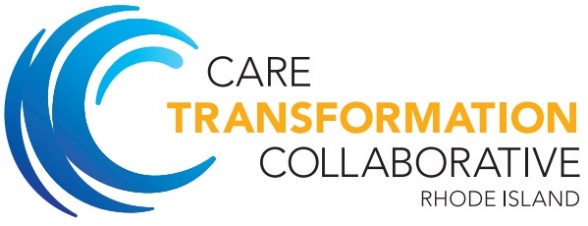 Care Coordination Training and Sharing Day		AGENDAFebruary 24, 2016At the Shriner’s Imperial Room1 Rhodes Pl, Cranston, RI 02905 7:30-7:55amRegistration and Breakfast7:55-8:10amWelcome and IntroductionsPresenters:Brenda DuHamel, MA, Executive Office of Health and Human ServicesPano Yeracaris, MD, MPH, Care Transformation Collaborative8:10-9:35amBuilding Patient/Family Centered Care Coordination Through Ongoing Delivery System Design (Module 1)In this session participants will first hear from two state experts on the expectations of care coordination in the context of the overall delivery system and the key components of a high performing pediatric care coordination model. Next, two PCMH-Kids practice experts will lead the group in identifying how care coordination works at their site. Participants will also hear about key strategies for bringing information learned in today’s event back to their site and incorporating into a team-based model of care. Participants will develop a take-home action plan for next steps in improving collaboration and teamwork in the site.  Presenters:Hannah Hakim, Executive Office of Health and Human ServicesDeborah Garneau, Department of HealthCynthia Kaplan, Coastal Waterman PediatricsLisa Escobar,  Coastal Waterman Pediatrics9:35-9:50amBreak 9:50-11:20amCare Coordination as a Continuous Partnership (Module 2)In this session participants will explore the nature and dynamics of different kinds of care coordination partnership relationships with children, youth, and families. State experts will define core components of building partnership with children, youth and families. Participants will hear directly from parents on how building partnerships with children, youth and families can inform care coordination practices going forward. Presenters: Valerie Ahern, Rhode Island Parent Information NetworkYamillette Hernandez, Pediatric Associates and Rhode Island Parent Information NetworkMaryAnn Heran, Executive Office of Health and Human Services and Rhode Island Parent Information Network11:20am-12:30pmLunch and Resource Fair12:30-2:00pmIntegrating Care Coordination into our Everyday Work (Module 3)In this session participants will hear from state experts on developing self-awareness and embracing the role of care coordination as an agent of change. The Presenters will discuss ways to focus participants on proactive, longitudinal care within the patient and family-centered medical home. Presenters will discuss how to integrate patient and family input, appreciating that family satisfaction is central to successful care coordination. Finally, participants will strategize to improve communication and accountability among providers, both within the medical practice and the community. Presenters:Maura Taylor, Lifespan Cedar for Care Coordination and the Children’s Neurodevelopment CenterDeborah Rasile,  The Children’s Neurodevelopment CenterMary Fournier, Lifespan Cedar for Care Coordination  Lifespan Cedar for Care Coordination and the Children’s Neurodevelopment Center2:00-2:10pmBreak2:10-3:40pmHealth Related Social Service Needs: Strategies to Assess and Address in the Family Centered Medical Home (Module 4)In this session participants will learn about the social determinants of health and utilizing health-related social services. Presenters will discuss common barriers to assessing unmet health-related social service needs. Participants will develop strategies to address unmet health-related social service needs in the patient and family centered medical home. Presenters:Deborah Masland, Rhode Island Parent Information Network Lisa Conlan-Lewis, Parent Support NetworkMichael Cancilliere, About Families Cedar3:40-4:00pmConclusion and Wrap-UpPresenterBrenda DuHamel, MA, Executive Office of Health and Human ServicesThe content for today’s training was adapted with permission from Boston Children’s Hospital: Antonelli RC, Browning DM, Hackett-Hunter P, McAllister J, Risko W, Pediatric Care Coordination Curriculum, 2014. http://www.childrenshospital.org/care-coordination-curriculum This activity has been submitted to Northeast Multi-State Division (NE-MSD) for approval to award 6 contact hours. Northeast Multistate Division (NE-MSD) is accredited as an approver of continuing nursing education by the American Nurses Credentialing Center’s Commission on Accreditation.The content for today’s training was adapted with permission from Boston Children’s Hospital: Antonelli RC, Browning DM, Hackett-Hunter P, McAllister J, Risko W, Pediatric Care Coordination Curriculum, 2014. http://www.childrenshospital.org/care-coordination-curriculum This activity has been submitted to Northeast Multi-State Division (NE-MSD) for approval to award 6 contact hours. Northeast Multistate Division (NE-MSD) is accredited as an approver of continuing nursing education by the American Nurses Credentialing Center’s Commission on Accreditation.